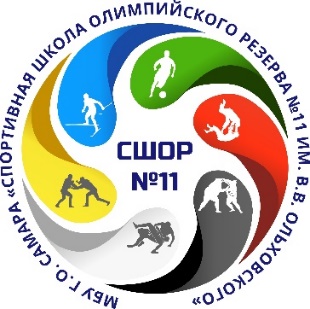 Описаниедополнительных общеразвивающая их программ в области физической культуры и спорта, реализуемых в муниципальном бюджетном учреждении дополнительного образования городского округа Самара «Спортивная школа олимпийского резерва им. В.В.Ольховского № 11»Описаниедополнительных общеразвивающая их программ в области физической культуры и спорта, реализуемых в муниципальном бюджетном учреждении дополнительного образования городского округа Самара «Спортивная школа олимпийского резерва им. В.В.Ольховского № 11»Уровень образования/направлениеНаименование дополнительной образовательной программыНаименование дополнительной образовательной программыОписание программыДополнительное образование детей и взрослыхНаправление: физкультурно-спортивнойДополнительная общеразвивающая программа в области физической культуры и спорта для групп физкультурно – спортивной направленностис элементами «дзюдо»Дополнительная общеразвивающая программа в области физической культуры и спорта для групп физкультурно – спортивной направленностис элементами «дзюдо»Дополнительная общеразвивающая программа в области физической культуры и спорта для групп физкультурно – спортивной направленности с элементами «дзюдо» (далее - Программа) разработана на основе перечня нормативных документов и учитывает их требования:  Федеральный закон Российской Федерации от 29 декабря 2012 г. N 273-ФЗ «Об образовании в Российской Федерации», Федеральный закон Российской Федерации от 04.12.2007 №329 ФЗ «О физической культуре и спорте в Российской Федерации» (изменения от 02.03.2022), Приказа Минпросвещения РФ от 09.11.2018г. № 196 «Об утверждении порядка организации и осуществления образовательной деятельности по дополнительным общеобразовательным программам»; приказ Министерства просвещения РФ от 27.07.2022 №629 «об утверждении порядка организации и осуществления образовательной деятельности по дополнительным общеобразовательным программам»; Постановление Главного Санитарного Врача РФ от 28.09.2020г. № 28 «Об утверждении санитарных правил СП 2.4.36.48-20 «Санитарно-эпидемиологические требования к организациям воспитания и обучения, отдыха и оздоровления детей и молодежи»; Методические рекомендации по разработке дополнительных общеобразовательных программ (Приложение к письму Минобрнауки Самарской области от 03.09.2015г. № МО-16-09-01/826-ТУ); Приказом Министерства спорта Российской Федерации «Об утверждении федерального стандарта спортивной подготовки по виду спорта «дзюдо» от 24.11.2022 г. № 1074.Программа включает разделы: пояснительную записку; формы обучения; содержание учебного материала программы; планируемые образовательные результаты программы; критерии и способы определения результативности и формы подведения итогов, содержание программы: учебный план, календарно-тематические планы, методическое обеспечение программы комплексы контрольно – педагогических испытаний: формы и средства контроля; организационно-педагогические условия реализации программы: материально-техническое обеспечение программы, кадровое обеспечение программы; информационное обеспечение.Программа разработана на основе следующих принципов: -комплексности, предусматривающего тесную взаимосвязь всех видов спортивной подготовки (теоретическую, общую физическую подготовку, специальную физическую подготовку, воспитательную подготовку); - преемственности, определяющего последовательность освоения программного материала по сенситивным периодам; - вариативности, предусматривающего, в зависимости от подготовленности обучающихся, учет индивидуальных особенностей обучающихся, варианты освоения программного материала, характеризующегося разнообразием средств, методов с использованием разных величин нагрузок для решения образовательных задач.В Программе отражены основные цели, задачи: обучающие, развивающие, воспитательные; планируемые образовательные результаты программы; средства и методы образовательного процесса, в соответствии с сенситивным развитием обучающихся.Программа физкультурно-спортивной направленности рассчитана на 4 года обучения и ориентирована на укрепление здоровья и гармоничное развитие всех органов и систем организма обучающихся, формирование основных жизненно важных двигательных умений и навыков, интереса к занятиям физической культуры и спорта. Решает следующие основные задачи: -содействие гармоничному физическому развитию, разносторонней физической физическом совершенствовании;формирование культуры здорового и безопасного образа жизни, укрепление здоровья, а также на организацию свободного времени обучающихся;адаптацию обучающихся к жизни в обществе;профессиональную ориентацию обучающихся; обеспечение духовно-нравственного, гражданско-патриотического воспитания обучающихся;выявление, развитие и поддержку обучающихся, проявивших выдающиеся способности.Дополнительное образование детей и взрослыхНаправление: физкультурно-спортивнойДополнительная общеразвивающая программа в области физической культуры и спорта для групп физкультурно – спортивной направленностис элементами «самбо»Дополнительная общеразвивающая программа в области физической культуры и спорта для групп физкультурно – спортивной направленностис элементами «самбо»Дополнительная общеразвивающая программа в области физической культуры и спорта для групп физкультурно – спортивной направленности с элементами «самбо» (далее - программа) разработана на основе перечня нормативных документов и учитывает их требования:  разработана на основе перечня нормативных документов и учитывает их требования:  Федеральный закон Российской Федерации от 29 декабря 2012 г. N 273-ФЗ «Об образовании в Российской Федерации», Федеральный закон Российской Федерации от 04.12.2007 №329 ФЗ «О физической культуре и спорте в Российской Федерации» (изменения от 02.03.2022), Приказа Минпросвещения РФ от 09.11.2018г. № 196 «Об утверждении порядка организации и осуществления образовательной деятельности по дополнительным общеобразовательным программам»; приказ Министерства просвещения РФ от 27.07.2022 №629 «об утверждении порядка организации и осуществления образовательной деятельности по дополнительным общеобразовательным программам»; Постановление Главного Санитарного Врача РФ от 28.09.2020г. № 28 «Об утверждении санитарных правил СП 2.4.36.48-20 «Санитарно-эпидемиологические требования к организациям воспитания и обучения, отдыха и оздоровления детей и молодежи»; Методические рекомендации по разработке дополнительных общеобразовательных программ (Приложение к письму Минобрнауки Самарской области от 03.09.2015г. № МО-16-09-01/826-ТУ); Приказом Министерства спорта Российской Федерации «Об утверждении федерального стандарта спортивной подготовки по виду спорта «самбо» приказ Министерства спорта от 14.12.2022 №1245.Программа включает разделы: пояснительную записку; формы обучения; содержание учебного материала программы; планируемые образовательные результаты программы; критерии и способы определения результативности и формы подведения итогов, содержание программы: учебный план, календарно-тематические планы, методическое обеспечение программы комплексы контрольно – педагогических испытаний: формы и средства контроля; организационно-педагогические условия реализации программы: материально-техническое обеспечение программы, кадровое обеспечение программы; информационное обеспечение.Программа разработана на основе следующих принципов: -комплексности, предусматривающего тесную взаимосвязь всех видов спортивной подготовки (теоретическую, общую физическую подготовку, специальную физическую подготовку, воспитательную подготовку); - преемственности, определяющего последовательность освоения программного материала по сенситивным периодам; - вариативности, предусматривающего, в зависимости от подготовленности обучающихся, учет индивидуальных особенностей обучающихся, варианты освоения программного материала, характеризующегося разнообразием средств, методов с использованием разных величин нагрузок для решения образовательных задач.В Программе отражены основные цели, задачи: обучающие, развивающие, воспитательные; планируемые образовательные результаты программы; средства и методы образовательного процесса, в соответствии с сенситивным развитием обучающихся.Программа физкультурно-спортивной направленности рассчитана на 4 года обучения и ориентирована на укрепление здоровья и гармоничное развитие всех органов и систем организма обучающихся, формирование основных жизненно важных двигательных умений и навыков, интереса к занятиям физической культуры и спорта. Решает следующие основные задачи: -содействие гармоничному физическому развитию, разносторонней физической физическом совершенствовании;формирование культуры здорового и безопасного образа жизни, укрепление здоровья, а также на организацию свободного времени обучающихся;адаптацию обучающихся к жизни в обществе;профессиональную ориентацию обучающихся; обеспечение духовно-нравственного, гражданско-патриотического воспитания обучающихся;выявление, развитие и поддержку обучающихся, проявивших выдающиеся способности.Дополнительное образование детей и взрослыхНаправление: физкультурно-спортивнойДополнительная общеразвивающая программа в области физической культуры и спорта для групп физкультурно – спортивной направленностис элементами «спортивная борьба»Дополнительная общеразвивающая программа в области физической культуры и спорта для групп физкультурно – спортивной направленностис элементами «спортивная борьба»Дополнительная общеразвивающая программа в области физической культуры и спорта для групп физкультурно – спортивной направленности с элементами «спортивная борьба» (далее - Программа) разработана на основе перечня нормативных документов и учитывает их требования:  Федеральный закон Российской Федерации от 29 декабря 2012 г. N 273-ФЗ «Об образовании в Российской Федерации», Федеральный закон Российской Федерации от 04.12.2007 №329 ФЗ «О физической культуре и спорте в Российской Федерации» (изменения от 02.03.2022), Приказа Минпросвещения РФ от 09.11.2018г. № 196 «Об утверждении порядка организации и осуществления образовательной деятельности по дополнительным общеобразовательным программам»; приказ Министерства просвещения РФ от 27.07.2022 №629 «об утверждении порядка организации и осуществления образовательной деятельности по дополнительным общеобразовательным программам»; Постановление Главного Санитарного Врача РФ от 28.09.2020г. № 28 «Об утверждении санитарных правил СП 2.4.36.48-20 «Санитарно-эпидемиологические требования к организациям воспитания и обучения, отдыха и оздоровления детей и молодежи»; Методические рекомендации по разработке дополнительных общеобразовательных программ (Приложение к письму Минобрнауки Самарской области от 03.09.2015г. № МО-16-09-01/826-ТУ); Приказом Министерства спорта Российской Федерации «Об утверждении федерального стандарта спортивной подготовки по виду спорта «спортивная борьба» от 14.12.2022 №1221.Программа включает разделы: пояснительную записку; формы обучения; содержание учебного материала программы; планируемые образовательные результаты программы; критерии и способы определения результативности и формы подведения итогов, содержание программы: учебный план, календарно-тематические планы, методическое обеспечение программы комплексы контрольно – педагогических испытаний: формы и средства контроля; организационно-педагогические условия реализации программы: материально-техническое обеспечение программы, кадровое обеспечение программы; информационное обеспечение.Программа разработана на основе следующих принципов: -комплексности, предусматривающего тесную взаимосвязь всех видов спортивной подготовки (теоретическую, общую физическую подготовку, специальную физическую подготовку, воспитательную подготовку); - преемственности, определяющего последовательность освоения программного материала по сенситивным периодам; - вариативности, предусматривающего, в зависимости от подготовленности обучающихся, учет индивидуальных особенностей обучающихся, варианты освоения программного материала, характеризующегося разнообразием средств, методов с использованием разных величин нагрузок для решения образовательных задач.В Программе отражены основные цели, задачи: обучающие, развивающие, воспитательные; планируемые образовательные результаты программы; средства и методы образовательного процесса, в соответствии с сенситивным развитием обучающихся.Программа физкультурно-спортивной направленности рассчитана на 4 года обучения и ориентирована на укрепление здоровья и гармоничное развитие всех органов и систем организма обучающихся, формирование основных жизненно важных двигательных умений и навыков, интереса к занятиям физической культуры и спорта. Решает следующие основные задачи: -содействие гармоничному физическому развитию, разносторонней физической физическом совершенствовании;формирование культуры здорового и безопасного образа жизни, укрепление здоровья, а также на организацию свободного времени обучающихся;адаптацию обучающихся к жизни в обществе;профессиональную ориентацию обучающихся; обеспечение духовно-нравственного, гражданско-патриотического воспитания обучающихся;выявление, развитие и поддержку обучающихся, проявивших выдающиеся способности.Дополнительное образование детей и взрослыхНаправление: физкультурно-спортивнойДополнительная общеразвивающая программа в области физической культуры и спорта для групп физкультурно – спортивной направленностис элементами «футбол»Дополнительная общеразвивающая программа в области физической культуры и спорта для групп физкультурно – спортивной направленностис элементами «футбол»Дополнительная общеразвивающая программа в области физической культуры и спорта для групп физкультурно – спортивной направленности с элементами «футбол» (далее - программа) разработана на основе перечня нормативных документов и учитывает их требования:  разработана на основе перечня нормативных документов и учитывает их требования:  Федеральный закон Российской Федерации от 29 декабря 2012 г. N 273-ФЗ «Об образовании в Российской Федерации», Федеральный закон Российской Федерации от 04.12.2007 №329 ФЗ «О физической культуре и спорте в Российской Федерации» (изменения от 02.03.2022), Приказа Минпросвещения РФ от 09.11.2018г. № 196 «Об утверждении порядка организации и осуществления образовательной деятельности по дополнительным общеобразовательным программам»; приказ Министерства просвещения РФ от 27.07.2022 №629 «об утверждении порядка организации и осуществления образовательной деятельности по дополнительным общеобразовательным программам»; Постановление Главного Санитарного Врача РФ от 28.09.2020г. № 28 «Об утверждении санитарных правил СП 2.4.36.48-20 «Санитарно-эпидемиологические требования к организациям воспитания и обучения, отдыха и оздоровления детей и молодежи»; Методические рекомендации по разработке дополнительных общеобразовательных программ (Приложение к письму Минобрнауки Самарской области от 03.09.2015г. № МО-16-09-01/826-ТУ); Приказом Министерства спорта Российской Федерации «Об утверждении федерального стандарта спортивной подготовки по виду спорта «футбол» приказ Министерства спорта от 16 ноября 2022 г. № 1000.Программа включает разделы: пояснительную записку; формы обучения; содержание учебного материала программы; планируемые образовательные результаты программы; критерии и способы определения результативности и формы подведения итогов, содержание программы: учебный план, календарно-тематические планы, методическое обеспечение программы комплексы контрольно – педагогических испытаний: формы и средства контроля; организационно-педагогические условия реализации программы: материально-техническое обеспечение программы, кадровое обеспечение программы; информационное обеспечение.Программа разработана на основе следующих принципов: -комплексности, предусматривающего тесную взаимосвязь всех видов спортивной подготовки (теоретическую, общую физическую подготовку, специальную физическую подготовку, воспитательную подготовку); - преемственности, определяющего последовательность освоения программного материала по сенситивным периодам; - вариативности, предусматривающего, в зависимости от подготовленности обучающихся, учет индивидуальных особенностей обучающихся, варианты освоения программного материала, характеризующегося разнообразием средств, методов с использованием разных величин нагрузок для решения образовательных задач.В Программе отражены основные цели, задачи: обучающие, развивающие, воспитательные; планируемые образовательные результаты программы; средства и методы образовательного процесса, в соответствии с сенситивным развитием обучающихся.Программа физкультурно-спортивной направленности рассчитана на 4 года обучения и ориентирована на укрепление здоровья и гармоничное развитие всех органов и систем организма обучающихся, формирование основных жизненно важных двигательных умений и навыков, интереса к занятиям физической культуры и спорта. Решает следующие основные задачи: формирование культуры движений, обогащение двигательного опыта физическими упражнениями с общеразвивающей и корригирующей направленностью, техническими действиями и приемами в футболе;освоение знаний о футболе, его истории и о современном развитии, роли в формировании здорового образа жизни;обучение навыкам и умениям в данной деятельности, самостоятельной организации занятий физическими упражнениями;овладение техникой передвижений, остановок, поворотов и стоек;освоение ударов по мячу и остановок мяча;овладение игрой и комплексное развитие психомоторных способностей;освоение техники ведения мяча;освоение техники ударов по воротам;закрепление техники владения мячом и развитие координационных способностей;освоение тактики игры;     - выявление, развитие и поддержку обучающихся, проявивших выдающиеся способности.